Фруктовый переполохВ Заиграевском социально-реабилитационном центре для несовершеннолетних, подведомственном Минсоцзащиты Бурятии,  было проведено итоговое занятие под названием: « Фруктовый переполох». Цель занятия: закрепить знания и умения по приготовлению пищи, через выполнение заданий, а так же повеселиться, узнать что-то новое и интересное. В конкурсах приняли участие две команды «Крепыши» и  «Апельсинки», а так же за каждой командой был закреплен наставник. В начале занятия дети ознакомились с продуктами, дополнительным материалом  (это шпажки, различные украшения для коктейлей), нужно было сразу распределить фрукты на три конкурса. Со всеми тремя конкурсами команды справились отлично. Были приготовлены оригинальные фруктовые салаты, которые после занятия были съедены в один миг. Никого не оставил равнодушным конкурс «Коктейлей», он был и самым сложным, но команды справились и предоставили свои произведения на вердикт жюри. Пока команды были заняты приготовлением, зрители в зале не скучали. С ними проводились конкурсы: составление меню обеда, викторина по сказкам. У всех присутствующих была возможность, отвечая на вопросы, показать свои знания в кулинарии и все что связанно с ней. Конкурсанты награждены грамотами и сладкими призами.Воспитатель: Шурыгина И.Б.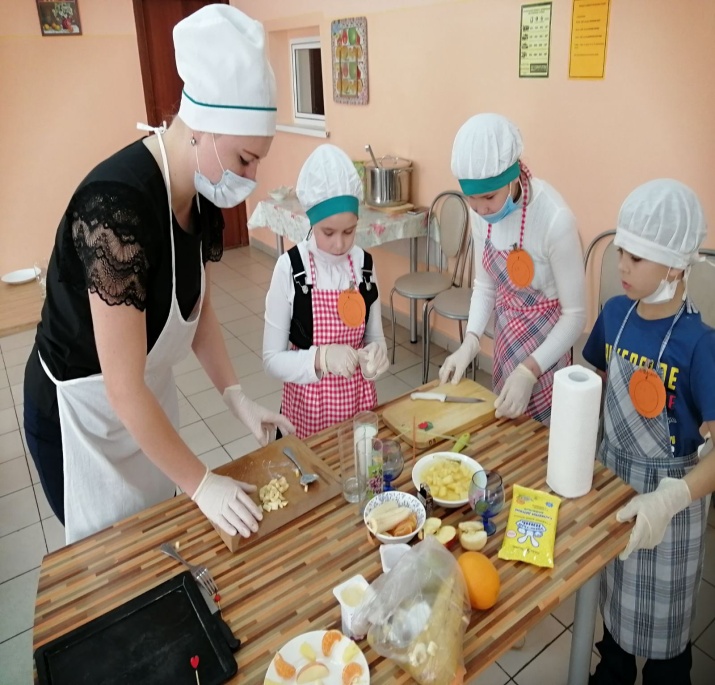 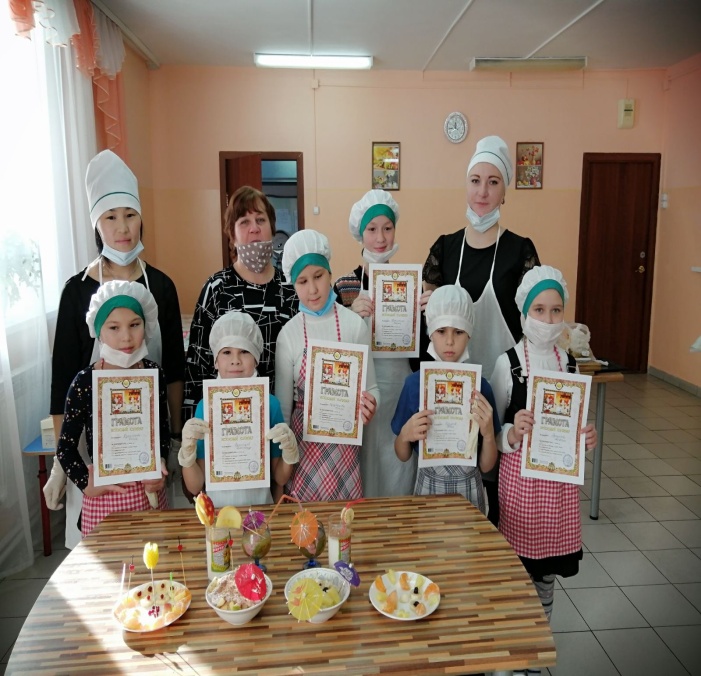 